            KАРАР						               РЕШЕНИЕ                                      О назначении выборов	В соответствии с ч.6 статьи 10 Кодекса Республики Башкортостан о выборах, ст. 7 Устава сельского поселения Сатыевский  сельсовет муниципального района Миякинский район Республики Башкортостан, Совет сельского поселения Сатыевский сельсовет муниципального района Миякинский район Республики Башкортостан решил:1. Назначить очередные выборы депутатов Совета сельского поселения Сатыевский  сельсовет муниципального района Миякинский район Республики Башкортостан двадцать седьмого созыва на 13 сентября 2015 года.2. Опубликовать настоящее решение в районной газете «Октябрь».Глава сельского поселенияСатыевский сельсовет                                                                   З.М.Гафаровас.Сатыево24.06.2015 г.№ 273Башkортостан Республикаhы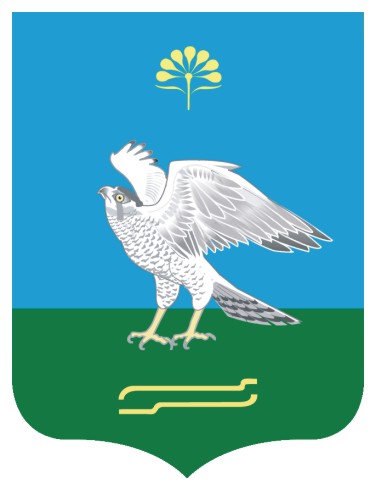 Миeкe районы муниципаль районыныn Сатый ауыл советы ауыл билeмehе Советы Совет сельского поселения Сатыевский сельсовет муниципального района Миякинский районРеспублики Башкортостан